New programme to boost pupil/teacher wellbeing in response to COVID-19Schools and colleges will benefit from a new multi-million training programme run by mental health experts, to help improve how they respond to the emotional impact of the coronavirus pandemic on their students and staff.The Wellbeing for Education Return programme starting in September – will support staff working in schools and colleges to respond to the additional pressures some children and young people may be feeling as a direct result of the pandemic, as well as to any emotional response they or their teachers may still be experiencing from bereavement, stress, trauma or anxiety over the past months.Update on face coverings in schoolsThe Department for Education has updated its advice on face coverings for staff and children in Year 7 or above in England. Nationwide, while the government is not recommending face coverings are necessary, schools will have the discretion to require face coverings in communal areas if they believe that is right in their particular circumstances. In addition, and consistent with WHO’s new advice, the government will advise additional measures are taken in areas where the transmission of the virus is high. In these areas, defined as areas of national government intervention as listed on gov.uk, the government’s guidance will state face coverings should be worn by adults and pupils in secondary schools when moving around the school, such as in corridors and communal areas where social distancing is difficult to maintain. It will not be necessary to wear face coverings in the classroom, where protective measures already mean the risks are lower, and where they can inhibit learning.Low numbers of COVID-19 outbreaks in schoolsCoronavirus (COVID-19) outbreaks and infections in schools are rare, a new study by PHE shows. We detected just 67 single cases and 30 outbreaks in schools across England in June, and found that there were more likely to be outbreaks in those areas that also had a high COVID-19 incidence, suggesting transmission in the community was driving the spread in schools. This demonstrates the continued need to control the spread of infection in the community to help keep schools open, with all playing their part by washing their hands, wearing face coverings, keeping distance and getting a test if they have symptoms.COVID-19 guidance for supervised toothbrushing programmes in early years and school settingsThe purpose of this guidance is to update the infection prevention control aspects of supervised toothbrushing programmes. It seeks to manage any public health risk arising from the COVID-19 pandemic against the significant oral health improvement benefits of daily supervised toothbrushing and to support the gradual recommencement of schemes in the autumn term as schools open in full.No child left behindPHE has today published resources to help leaders and practitioners in health and local government to improve health and wellbeing outcomes for the most vulnerable children. No child left behind - a public health informed approach to improving outcomes for vulnerable children offers opportunities to reduce inequalities by preventing vulnerability, intervening early when problems arise and creating an environment throughout the life course where negative impact is mitigated.We have published additional content to accompany the report, including:No child left behind - understanding and quantifying vulnerability which summarises the extent and nature of childhood vulnerability and the evidence of increased risk, impact and protective factors;a narrative report on improving health outcomes for vulnerable children and young people for each upper tier local authority presents relevant local data on risk and protective factors for local planning and prioritisation;and a blog on about keeping vulnerable children and their families central to public health plans and ambitions through the COVID-19 pandemic and beyond.New indicators about healthy pregnancy publishedPreparing for and then having a healthy pregnancy improves outcomes for mother and baby. New indicators for smoking, obesity, early access to maternity services, folic acid supplement use and alcohol and drug misuse in early pregnancy based on data for 2018 to 2019 from the Maternity Services Dataset version 1.5 were published on 2 September. Data is presented at a national level, with most indicators also available at regional level and for upper tier local authorities, clinical commissioning groups and local maternity systems. The indicators include information about inequalities. They complement data on the percentage of babies whose first feed is breastmilk which was published in March 2020.CYPF Monthly Update - August 2020Street Games National sport and wellbeing charity StreetGames has been commissioned by NHS England and NHS Improvement to produce new national guidance for social prescribing targeted at children and young people. The guidance will help provide a national framework for how children and young people can receive effective support in the community to improve their health and wellbeing. Safe, Fit and Well (SFW) is a pioneering research programme that was launched by StreetGames in 2017.  It examines the hitherto largely unexplored connections between community sport and young people’s mental health and wellbeing in disadvantaged areas. Between February 2017 and May 2018, seven organisations within the StreetGames network took part in the SFW research programme. The Institute of Environment, Health and Societies at Brunel University carried out the evaluation using a case study methodology.Let's Get Physical is an award-winning sports, activity and weight management programme aimed at young people aged 5-15. Delivered in schools and community centres throughout the country, 'LGP' works to tackle the alarming number of disadvantaged young people who are classed as 'overweight' or 'obese'. Recent figures demonstrate that as many as 26% of children living in deprived areas are overweight, with 40% of British children and teens considered to be 'low active', in terms of their routine physical exercise.The Whole Society Approach – Making a Giant Leap on Childhood HealthHealth improved radically in the 20th century, but progress has since stalled. The UK has the opportunity to make another ‘giant leap’ forward; to achieve this, the government will need to address growing levels of ‘health risk’ faced by children. Any progress would be good for health, business and the economy.A recent increase in ambition, as shown by government's 'obesity strategy' announcement in July 2020, is good, but we must still go further and faster. In particular, we need to:expand ambition from obesity to all health issuestackle the link between childhood health and issues like marginalisation, poverty and deprivation  ensure we are using the full range of levers offered by a collective approach.This report outlines what we call a ‘whole society’ approach, designed to make these gains.VCSE Health and Wellbeing Fund applications now open The voluntary, community and social enterprise (VCSE) Health and Wellbeing Fund is now taking applications for this year, with a focus on Starting Well. The £3 million fund, managed by the Department of Health and Social Care, PHE, NHS England and NHS Improvement, will be given to existing schemes working with children from preconception to two and a half years old, who want to extend their schemes by delivering new outcomes or to specific communities.VCSE organisations can apply for between £200k and £510k over three years, which must be spent on expanding successful schemes and providing an external evaluation of their impact.If you work with a scheme you think would be suitable, please let them know about the fund.The closing date for applications is Friday 30 October.New obesity strategy unveiled as country urged to lose weight to beat coronavirus (COVID-19) and protect the NHSA raft of measures have been revealed as part of the government’s new obesity strategy to get the nation fit and healthy, protect themselves against COVID-19 and protect the NHS.New Assets Available Now: You can now access new marketing materials to support the Better Health nutrition messages:PostersSocial media staticsDigital screensEmail signaturesBritish Sign Language version of the TV ad We also look forward to sharing new physical activity resources in early September to coincide with the Great British Week of Sport 19-27 September. We will be shining a light on activities and tools for absolute beginners and encourage people to build physical activity into their day.Part 1 of the National Food Strategy publishedPart One of the two-part National Food Strategy contains urgent recommendations to support this country through the turbulence caused by the COVID-19 pandemic, and to prepare for the end of the EU exit transition period on 31 December 2020.It focuses on making sure a generation of our most disadvantaged children do not get left behind, and grasping the once-in-a-lifetime opportunity to decide what kind of trading nation we want to be.Reopening Activity: An inclusive response As more opportunities to be active resume, new guidance released on 19th June will help providers to enable welcoming, and more accessible environments. Activity Alliance has published Reopening Activity: An inclusive response, in consultation with partners across sport, leisure and disability equality. The national charity wants providers to consider the guidance as part of their ongoing commitment to disabled people’s inclusion.PHE blog - Health and Wellbeing at Home The PHE exposure account recently released a blog post about looking after health and wellbeing at home. With a spotlight on physical activity, healthy eating and several other health behaviours, it provides an informative one-page read for protecting your health and wellbeing at home. Physical activity training for Healthcare ProfessionalsImproving the health of the population is a priority as the nation begins to recover from the first wave of COVID-19 and physical activity will play a key role in building the nation’s health resilience and easing pressures on the NHS.Public Health England and their network of 47 Physical Activity Clinical Champions, which is made up of GPs, Nurses and Allied Healthcare Professionals, are encouraging NHS organisations to book a free online group training session for their HCP workforce, so that they feel equipped with the knowledge, skills and tools to speak to patients about the benefits of getting active. The one to three-hour session will increase HCPs knowledge of the current Chief Medical Officer’s guidelines for physical activity and how to provide brief advice during consultations. If you’re working as a HCP or managing a workforce of HCPs, you can sign up your organisation for a session now. To find out more please contact the PHE physical activity team on physicalactivity@phe.gov.ukCOVID Insight - Disabled People and activityPlease see attached below a PowerPoint slide deck that Activity Alliance Research Team have collated from a number of different data/research sources (all referenced). The attached will hopefully give you an understanding of the challenges disabled people are facing on a daily basis and the possible impact on activity. Activity Alliance are looking to update this insight slide pack as new data becomes available. Mind ‘Return to Play’, Mental Health guidance to support the return of sport and physical activityThe guide aims to equip the sport and physical activity sector with the tools and information required to support the mental health of staff, coaches, volunteers and participants as we ‘return to play’. The guide is aimed at organisations, clubs and groups that wish to provide the very best experience for their workforce and participants as lockdown restrictions are eased and sport and physical activity returns. It includes guidance, good practice, tools and insight to help the sector to provide an environment that supports the mental health of the people working, volunteering and participating in sport and physical activity.School Street Closures and Traffic Displacement: a literature reviewNapier University and Sustrans recently released a report entitled 'School Street Closures and Traffic Displacement: a literature review with semi-structured interviews'. Sustrans and Napier University are partners in a project funded by the Road Safety Trust which looks at the traffic displacement effects of school street closures. That is to say – does closing a street outside a school to cars necessarily lead to traffic congestion elsewhere. All available evidence to date suggests that there is no adverse effect of closure of roads outside of schools to motor vehicles on wider traffic patterns.Given the emphasis on school streets schemes as part of the response to the current pandemic, and the fact that funding streams for such measures are accessible to local authorities, we hope that this is a very timely release. The evidence shows that:in almost all cases the total number of motor vehicles across school closures and neighbouring streets reducesactive travel levels increase at the schools with street closuresclosures are supported by the majority of parents and residents living on the closed and neighbouring streets and that their support increases after any trial periodtraffic displacement does not cause road safety issues of any significance and that mitigating measures, where needed, have been applied successfullyThe report is available on napier.ac.uk – at the link here.Independent review of drugsThe second phase of the comprehensive review that will investigate the ways in which drugs are fuelling serious violence and at treatment, recovery and prevention is now underway. The Yorkshire & Humber is well represented within the expert panel groups and has a presence and opportunity to influence within the strands covering Young People, Recovery, Commissioning and Mental Health. Further information about the scope of the review and its terms of reference can be found here. Published: annual report on UK drug situationBased in Public Health England, the UK Focal Point on Drugs provide information on the drug situation in England, Northern Ireland, Scotland and Wales. The team have published their annual report (2019) which addresses:the prevalence of illegal drug usenational and regional policy and legal frameworkprevention and treatment of drug usethe drug situation in prisonsdrug-related deaths, disease and other harmthe illegal drug marketCOVID-19: guidance for commissioners and providers of hostel services for people experiencing homelessness and rough sleeping The guidance for commissioners & providers with a responsibility for hostels which provide services for single adults experiencing homelessness and rough sleeping has now been updated.The guidance covers:hostels with individual self-contained rooms with en-suite facilities that have shared kitchenshostels without individual self-contained rooms and that have communal facilitiesIn addition to hostels, a range of accommodation has and continues to be used as part of the coronavirus (COVID-19) response to support people who were experiencing homelessness and rough sleeping. This includes hotel accommodation, bed & breakfasts and supported accommodation. While this guidance does not cover night shelters, some of this guidance may be relevant to other types of accommodation. Those wishing to have further information on emergency hotel accommodation may find the Clinical Homeless Sector Plan published by Pathway useful.Some of this guidance may also be relevant for temporary accommodation with shared facilities which is provided by local authorities to fulfil statutory homelessness duties.Suicide prevention profile updatesPHE has today published an update to the suicide prevention profiles. These profiles show data on suicide, associated prevalence, risk factors and service contact among groups at increased risk, and they  can be found on the Fingertips website. The Office for National Statistics (ONS) publishes 2019 registration data for suicides in England and WalesOn Tuesday 1st September, the Office for National Statistics (ONS) published the 2019 registration data for suicides in England and Wales:Suicides in England and Wales: 2019 registrationsIn 2019, there were 5,691 suicides registered in England and Wales, an age-standardised rate of 11.0 deaths per 100,000 population and consistent with the rate in 2018. Around three-quarters of registered deaths in 2019 were among men (4,303 deaths). Despite having a low number of deaths overall, rates among the under 25s have generally increased in recent years, particularly 10- to 24-year-old females where the rate has increased significantly since 2012 to its highest level with 3.1 deaths per 100,000 females in 2019.Our Place: Local Authorities and the Public’s Mental HealthActions that promote positive mental wellbeing and prevent mental health problems help us stay healthy, live productive, meaningful lives and avoid serious and sometimes lifelong distress. Local authorities play a key role in  improving the mental health of their communities, bringing together and supporting partners and citizens to address the determinants of our mental health and reduce inequalities. This report presents learning from local areas alongside an overview of the evidence for prevention and the national policy context. The councils involved seek to improve population mental health, reduce inequalities and prevent mental ill health in their communities through a combination of strategic and practical approaches. The report examines the initiatives of nine local councils (Including Leeds City Council) that are rising to the challenge of promoting good mental health and preventing poor mental health in their communities. The report presents learning from these areas, prior to the pandemic and in the midst of the challenges brought by Covid-19, alongside an overview of the evidence for prevention and the national policy context.Newly released Samaritans Media GuidelinesThe Samaritans have revised the new, sixth, edition of their guidelines to reflect the significant changes within the media landscape and the very latest research into the effects of media portrayals, to support the highest standards of journalism. Following a lengthy consultation with industry leaders and journalists, the Samaritans have created a new online hub of resources covering some additional topics to help journalists and programme makers further understand the issues surrounding suicidal behaviour and offering practical tips on covering these topics. These include; celebrity suicides, inquests, youth suicides, self-harm and suicide clusters, and covering these issues in documentaries and drama. Coverage of suicide can influence how people behave in a crisis and their beliefs about the options open to them. The media has a unique opportunity to inform and educate the public about suicide, encouraging important conversations, changing attitudes and behaviours and promoting help seeking. This can save lives. Here is a link to the resources, please do share this with your colleagues and networks.The Psychology of Loneliness: Why it Matters and What we can doUnderstanding the psychological factors that trigger and perpetuate loneliness can improve the effectiveness of interventions for loneliness. This report looks at how psychological approaches can help tackle loneliness. It is focused on older people but has lessons for all adults. It gathers the current research and evidence available to us about what we can learn from psychology, as well as making policy recommendations for how this learning can be applied and help the millions of lonely people across the UK. Support for loneliness can be better tailored to individual need, and so be more effective, if it recognises both the internal and external aspects of an individual’s experiences of loneliness.PHE Reproductive Health, Sexual Health and HIV Innovation Fund 2020-21We are delighted to share the announcement of the PHE Reproductive Health, Sexual Health and HIV Innovation Fund 2020-21. Since 2015 our annual Innovation Fund has supported volunteer organisations to spearhead new approaches in addressing inequalities in sexual health, reproductive health and HIV. This year the fund looks to particularly support projects that focus specifically on Black and Minority Ethnic (BAME) communities. Proposals will be accepted from voluntary sector organisations to deliver projects of up to 12 months in duration of a cost of between £25,000 and £75,000. Guidance and application details can be found on the official website. A webinar to provide guidance on how to apply for the fund will be held on 2 September 2020 at 11am. The webinar will explain the application process in more detail; a recording will later be posted on the website. The deadline for submitting applications is 17:00 on 18 September 2020.E-sexual and reproductive healthcare: national framework - now liveImproving sexual and reproductive health and preventing sexual ill-health is important to both individuals and communities. People have different needs at different times; however, most will at some point require access to services including provision of contraception and testing for (and treatment of) sexually transmitted infections. There has been an expansion of e-sexual and reproductive healthcare provision in England over the last decade. E-sexual and reproductive service provision can complement specialist, clinic-based services in a local area, providing individuals with an alternative method of accessing healthcare; whilst ensuring connections to local clinical services are in place for appropriate follow up, complex care, and a broader range and choice of services. Public Health England (PHE) established the National Framework for e-Sexual and Reproductive Healthcare as a response to the Covid-19 pandemic to support local commissioning and service development. The Framework offers Customers* a convenient, efficient and cost-effective method for contracting with providers of e-sexual and reproductive health services.  Providers are delivering services to a pre-agreed specification, pre-agreed terms and conditions, and to a published price list.* Customer means the organisation buying the serviceThe Framework is designed as three components, with customers able to sign-up to one or more of these:Self-sampling for HIV/ STIsThe service specification requires that customers can determine eligibility for the HIV/STI self-sampling service based on factors including age or postcode. Customers can choose to allow direct user access or for users to be redirected or referred from local services. Providers conduct an online assessment with eligible users to determine the type of self-sampling kit (capillary or finger-tip blood sampling; 1st pass urine sampling; pharyngeal swab sampling, vulvo-vaginal swab sampling, rectal swab sampling) to be provided to the user; along with relevant safeguarding questions that trigger additional follow-up if required. Providers screen for a combination of the following infections based on the user’s responses: HIV; Hepatitis B and Hepatitis C; syphilis; chlamydia and gonorrhoea. Providers fulfil orders for self-sampling kits and arrange for kits to be posted to the user and/or arrange for kits to be available for collection from a local service, as agreed with the customer. Kits are delivered in discreet, unbranded packaging with simple instructions and links to online video tutorials. Providers process returned samples at an accredited laboratory. Negative results are provided electronically; results positive for chlamydia/ gonorrhoea are provided electronically with information about how to access treatment. Where results are reactive/ inconclusive for syphilis or HIV users are contacted by telephone in order to facilitate transfer of the user into a clinical service for treatment/ further testing. Customers can also choose to offer remote prescribing of medication for treatment of uncomplicated cases of chlamydia. Users positive for chlamydia are notified electronically and directed to an online assessment for chlamydia treatment. Based on this assessment appropriate medication is supplied to the user. Partner notification is also initiated. Condoms can be provided with the self-sampling kits as an additional, optional service.  Offline kits for Blood Borne Virus self-sampling are available as a separate service offer to meet the needs of alternative settings such as Substance Misuse services. User return, testing and results notification will follow the process above.Emergency contraceptionThe service specification requires that customers can determine eligibility for the emergency contraception service based on factors including age or postcode. Customers can choose to allow direct user access or for users to be redirected or referred from local services. Providers conduct a remote assessment with eligible service users to determine if emergency hormonal contraception can be supplied. Providers are asked to offer either or both of: dispensing and supply of medication via the post or for collection from a pharmacy. Relevant safeguarding questions are included that trigger additional follow-up if required. Customers can choose to offer the supply of a pack of condoms, the supply of a pregnancy test device, the supply of a bridging method of contraception, the supply of a chlamydia self-sampling kit as additional, optional services for eligible users. Customers can also choose to offer remote prescribing of medication for treatment of uncomplicated cases of chlamydia.    ContraceptionThe service specification requires that customers can determine eligibility for the contraception service based on factors including age or postcode. Customers can choose to allow direct user access or for users to be redirected or referred from local services. Providers conduct a remote assessment with eligible service users to determine if a routine method of contraception can be supplied. Customers can choose to allow one or more of the following to be prescribed: progestogen-only pill (POP); combined oral contraception (COC); contraceptive patch, contraceptive ring; and self-administered injectable contraception. Providers are asked to offer either or both of: dispensing and supply of medication via the post or for collection from a pharmacy. Customers can choose to offer the supply of a pack of condoms and / or the supply of a chlamydia self-sampling kit as additional, optional services for eligible users. Customers can also choose to offer remote prescribing of medication for treatment of uncomplicated cases of chlamydia.    The following organisations have been appointed as Providers on the Framework (in alphabetical order):The Framework is open for use by any of the following:any local authority in EnglandNHS England and NHS Improvementany clinical commissioning group, NHS Trust or NHS Foundation Trust in Englandany combined authority in EnglandPHEany other organisation deemed suitable by a local commissioner and with the agreement of the partnership group overseeing the Framework e.g. Sexual Health Service Provider, Substance Misuse Service ProviderMore information including details about how to sign-up to any of the Framework services, pricing and links to each of the Provider websites describing their service offer in more detail is available here. Teletriage for sexual and reproductive healthcare services in response to covid-19Attached below are five helpful short documents on telemedicine management of SRH issues. They have been developed by Mary Kyle, Senior Sexual Health Advisor at PHE National Sexual Health Helpline, in collaboration with the Faculty of Sexual and Reproductive Healthcare, the British Association for Sexual Health and HIV, PHE and Brook.Triage integration considerations to prioritise vulnerable groups. Homeworking considerations: protecting governance, stability and staff wellbeing. Resource directory for telehealth services.Designing triage to prioritise vulnerable groups.Call handling tips for maximising risk identification.Understanding the impact of sexual health service changes during COVID-19 response: tools and resourcesThere have been dramatic changes in how sexual health and reproductive health services are delivered due to the COVID-19 response.  Partners across the sector are working to understand the impact of these changes to inform recovery and renewal plans. Public Health England (PHE) and Central North West London (CNWL) have worked collaboratively to develop a suite of resources for local use to support this process. The suite consists of four components:Specialist sexual health services (SSHS) rapid evaluation tool- This tool has been developed through a collaborative process between PHE and Central North West London (CNWL) with input from BASHH, English HIV and Sexual Health Commissioners and FRSH. It has been developed to enable providers and commissioners to better understand the impact of COVID-19 response on sexual health service provision. More information is provided in the introduction and instructions tabs of the tool attached below. Sexual health, reproductive health and HIV services evaluation resources - PHE published resources in 2018 to support practitioners to undertake evaluations of specific interventions or projects in sexual health. Please contact your PHE Sexual Health Facilitator with any queries about the tool or resources.Sample service user and health care staff survey questionnaires - These questionnaires were developed by CNWL and can be adapted to your local needs. If you have a paid account with Survey Monkey the templates can be shared directly with you; or the questions can be used in another survey tool. If you have any queries about these questionnaires, please contact Jo Gibbs: jo.gibbs@nhs.netAdapting sexual and reproductive health services in response to COVID-19: examples of practicePHE Knowledge and Library Services have published a new page of practice examples: Adapting sexual and reproductive health services in response to COVID-19: examples of practice. These are intended to briefly capture details of how services have swiftly adapted to ensure continued provision of essential services, particularly for underserved populations. The practice examples were collected by PHE from local sexual and reproductive health providers and commissioners. Under-18 conception dataThe 3-year aggregated ward rates for 2016-18 are now available for LAs to access from ONS by emailing their Customer services team at health.data@ons.gov.uk; ONS will be publishing Q2 data in September, slightly later than usual.  They have also informed us that because of lockdown delaying registrations of births conceived in Q2 2019, the data set is likely to be incomplete. An explanatory note will be sent out with the data release. Abortion statistics during the COVID pandemicOn 10 September, DHSC will be publishing abortion statistics for January to June 2020. These data would normally be released in the annual statistics in June 2021 but will be published early to help understand any impact of the COVID pandemic. Resources on the sex industry in England and WalesThe Centre for Gender and Violence Research, University of Bristol have developed three new practitioner resources. The free resources draw on the recent Home Office-funded research into the sex industry in England and Wales and are aimed at professionals who come into contact with those who sell sex. Further details can be found here. NHS Health Check Restart Preparation Document The importance of restarting the NHS Health Checks cannot be overstated, however, this must be balanced against considerations such as risk of COVID-19 to the workforce and patients, and national NHS guidance on service restoration. To help local authorities make decisions about how and when to restart PHE have published the NHS Health Check Restart Preparation document and welcomed 250 stakeholders who joined the webinar. Restoring the NHS Health Checks service also compliments the government’s new obesity strategy. Data shows that 62% of 5.1 million people having a check between 2012 and 2017 were overweight or obese. Ensuring that there are appropriate services in place to support individuals to lose weight following a check is key to maximising the programme’s impact. The increased focus on obesity through the ‘Better Health’ campaign presents a real opportunity to strengthen behaviour conversations and onward referral.The NHS Health Check Competency Framework The NHS Health Check Competency Framework and accompanying Learner and Assessor Workbook have been refreshed and the updated documents can be found on our website.The Competency Framework details the core, clinical and programme competencies that the NHS Health check workforce is required to have. There are seven NHS Health Check programme competencies in the updated version, these are not new competencies, but consolidate ten competencies published in the previous version.In the workbook learners are encouraged to progress through units with their assessor and produce a portfolio of evidence demonstrating how they meet the competencies prior to delivering NHS Health Checks. We encourage commissioners and providers to make use these resources to assure that staff delivering checks are competent to do so, and to support improvement in the quality of local programme delivery.The NHS Health Check Programme StandardsThe NHS Health Check Programme Standards have also been updated and can be found on our website.As local commissioners and providers prepare to restart the service the programme standards can be used to ensure a minimum level of quality across the NHS Health Check pathway. They set out achievable standards, which will help to ensure that local NHS Health Check services are delivered safely and consistently at every step of the pathway.CVD WebinarsOur Cardiovascular Disease webinar series has now restarted, you can subscribe to our webinar mailing list here.Our next webinar will now be taking place on Wednesday 16th September, 11:00-11:45am. The Race Equality Foundation will share insights and learnings from their community based blood pressure testing pilots for Black Caribbean and African men.  You can find the presentations and videos for past webinars here. CVDPREVENT: new national primary care audit for CVD preventionPHE’s National Cardiovascular Health Intelligence Network (NCVIN) has now been confirmed as NHSE/I’s official analytical partner for the delivery of CVDPREVENT, the new national primary care audit for CVD prevention. NCVIN has been commissioned to work in partnership with NHS Digital and Healthcare Quality Improvement Partnership’s (HQIP) ‘preferred provider’ who will provide the strategic governance for the audit and facilitate clinical and professional involvement.The audit will automatically extract routinely held GP data covering diagnosis and management of cardiovascular disease and the six high risk conditions that cause stroke, heart attack and dementia: atrial fibrillation (AF), high blood pressure, high cholesterol, diabetes, non-diabetic hyperglycaemia and chronic kidney disease. It will support primary care in understanding how many people with cardiovascular disease (CVD) or conditions that lead to a higher risk of developing CVD are potentially undiagnosed, under treated or over treated.Analysis and reporting of the audit will support systematic quality improvement to reduce health inequalities and improve outcomes for individuals and populations to support the NHS Long Term Plan. The initial reporting outputs from CVDPREVENT are scheduled for March 2021.More information about CVDPREVENT is available here.Quarterly Data ReturnsThe data portal opened for the quarter 1 2020/21 NHS Health Check data return on 31 July 2020, the deadline for submission is midday on 4 September 2020. Although delivery activity stopped in the first financial quarter local authorities must still return activity data via the portal, even if this is zero.As an exception, due to the current circumstances the quarter 4 2019/20 data can also be amended as part of the quarter 1 return. The publication of Q4 2019/20 data has been postponed allowing for more comprehensive data publication following amendments made during Q1 2020/21.Mobilising decision makers to create healthier streets, with the help of young LondonersClick here to view a short video and blog designed to help mobilise local government and transport authorities to create healthier streets and to consider the needs of children as they do so.  This responds to evidence (like this from Design Council) showing that local authorities’ highways departments and councillors are often a key barrier to – or enabler of – active travel and children’s independent mobility.The video focuses on London, but the message and issues are universal.  We're calling on organisations with responsibilities for streets to make active journeys - like walking, scooting and cycling - safer and easier.  Update to the Dementia Profile PHE has updated figures on the estimated diagnosis rate for dementia. Published on the Fingertips website, the dementia profile is presented in an interactive tool that allows users to view and analyse it in a user-friendly format, and it provides a snapshot of dementia care, broken down by geographical area, to help local government and health services improve dementia care.Visit the Fingertips website for  Dementia Profile here.Wider Impacts of COVID-19 on Health (WICH) monitoring tool – Regional OverviewPHE LKIS has produced a regional overview of the Y&H findings of the recently published Wider Impacts of COVID-19 on Health (WICH) monitoring tool.  New Fingertips profile - Wider Impact of COVID-19 on Health A new Fingertips profile has gone live on the Wider Impacts of COVID-19 on Health.  It brings together selected Fingertips indicators that are thought to reflect the diversity of potential impacts on health as a result of the COVID-19 pandemic. It includes indicators from across Fingertips profiles broken-down into several domains:Impact on mortalityDisruption to healthcareReduction in prevention, detection and management of conditionsWider societal and economic impacts that affect healthWellbeing and behavioural risk factors.PHE Y&H Health Inequalities COVID-19 newsletterPlease click here for the latest edition of the newsletter (scroll down to the ‘more information’ section).Y&H COVID-19 Health Impact and Health Inequalities Network The second meeting of the Y&H COVID-19 Health Impact and Health Inequalities Network happened on the 4th August and was dedicated to ‘Addressing the Needs of Excluded People in the context of COVID-19.  It included two excellent presentations by ‘Doctors of the World’.  The next meeting will be held on Tuesday 8th September 13:00 – 14:00 and will focus on the practicalities of BAME community involvement in the development of policies and actions to tackle health inequalities If you are not already on the invitation list then please contact Caitlin.Lawton@phe.gov.uk if you wish to attend. COVID-19 response Health Inequalities Impact Assessment – Assessment of the impacts of the response in the medium to long term.  This assessment is still on-going and will be completed by the end of August. Flu resources 2020 summaryThis year it is more important than ever that everyone who is eligible for their flu vaccine takes up the offer. We encourage colleagues to familiarise yourself with the resources available and order stock of the hard copies as soon as possible. Collated in this document are information and links to flu campaign assets and resources including:Who should have it and whyGuidance for SchoolsEasy Read Poster and LeafletProtecting your child against flu 2020 to 20215 Reasons posterHealth care work flu campaign materialsFlu Immunisation e-learning programme updated for the new seasonHealth Education England e-Learning for Healthcare (HEE e-LfH) has worked with Public Health England (PHE) to update the Flu Immunisation e-learning programme to ensure it is up to date for the 2020/21 flu season.The Flu Immunisation e-learning resource is designed to provide all healthcare practitioners involved in delivering the national flu immunisation programme with the knowledge they need to confidently promote high uptake of flu vaccination and administer the flu vaccines to those who need them.      The e-learning course consists of three knowledge sessions and three assessment sessions. All those undertaking this e-learning should complete the Core Knowledge session and accompanying assessment as this is designed to provide essential knowledge about what flu is and the rationale for, and design of, the annual flu programme.Click here for more information about the programme, including details on how to access.Health Intelligence Update YH - summer 2020Please find attached below the latest Health Intelligence Update for Yorkshire and the Humber for summer 2020 which includes details of new public health tools and resources available, updates to existing resources, as well as national and local events, training and workshops and local health intelligence projects.Update to the Public Health Outcomes Framework In line with the Official Statistics release cycle, PHE has published an update to the Public Health Outcomes Framework (PHOF) data tool which examines indicators that help us understand trends in public health. This update contains the addition of one new indicator and more recent data for 6 indicators.Online PHINE Network event: C-WorKSOctober 7th via Microsoft teams. Time: 13:00-16:00This online event aims to bring together people who are working on reset and recovery plans across the region following the impact of COVID-19. It builds on the main objective of C-WorKS, to share knowledge and intelligence projects and resources developed across the region, with the opportunity to pose questions. Speakers include:Mark Lambert (NHS England & Improvement): Introduction to C-WorKS:Mark will describe how C-WorKS evolved from scoping work around the broader impacts of COVID-19 into a space for members to share their own resources, ask questions and proactively contact others who are working on the same issue. Mark will also reflect on its progress to date. Claire Mathews (PHE) and Catherine Parker (Public Health South Tees): North East Health Inequalities Impact AssessmentClaire and Catherine will talk about work being undertaken to identify health and social inequalities that may arise or be exacerbated as a consequence of COVID-19, and propose mitigation measures to reduce negative impacts on populations with the poorest health outcomes. Kristin Bash and Caroline Tait (PHE): The impact of COVID-19 on health inequalities in Yorkshire and the Humber The Yorkshire and Humber Health and Wellbeing team are working with and supporting local partners in identifying, mitigating and monitoring the impact of the response to COVID19 on health inequalities in our regionThis event will be hosted online via Microsoft Teams and will be free of charge. Places will be limited. Please visit the Eventbrite page for further details of the event, including how to register. The Northwest Behavioural Science Regional Hub: Learning Webinar Invitation  Join the Conversation  You are cordially invited by the Co-Chairs of the North West Behavioural Science Regional Hub, Dr Rory McGill and Dr Gunjit Bandesha to attend our second network event.  When: Wednesday 23rd September – 1.00pm – 2.30pm  Where: Online via MS Teams – link and programme will be circulated nearer the time across the PHPN Events and News pages and through the Eventbrite event detailsTarget Audience: Public health teams, healthcare providers & services, voluntary sector organisations, behavioural and social scientists, those stakeholders with an interest in behavioural science approaches Addressing health inequalities during CovidFor further information about the new NW behavioural science hub click here or to register your place, click here to go to our Eventbrite page. Please find attached below the current programme, please note that it is subject to change.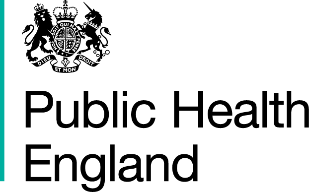 Topics in this issue (links below): Ensuring every child has the best start in lifeLiving Well Drug Recovery Rough sleeping & HomelessnessMental Health Sexual Health NHS Heath Checks & CVDHealthy Places & Workplace HealthAgeing Well Health Inequalities Data, Documents, General infoPHE Health and Wellbeing Monthly Update Issue Number: 56 September 2020Welcome to the Yorkshire and Humber Health and Wellbeing monthly update. This monthly update is our way of sharing any good and emerging practice, new developments, updates and guidance. The update is circulated at the beginning of each month with previous month’s updates. If we have anything that needs to be shared urgently, we will circulate as soon as possible.Ensuring Every Child has the Best Start in Life 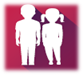 HWB Team lead: Gemma Mann Living Well – Tackling Obesity 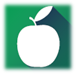 HWB Team Lead: Nicola Corrigan Living Well – Everybody Active Every Day 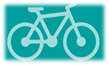 HWB Team Lead: Nicola Corrigan Drug Recovery 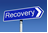 HWB Team Lead: Andy MaddisonRough Sleeping & Homelessness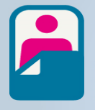 HWB Team Lead: Andy MaddisonMental Health 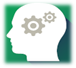 HWB Team Lead: Laura HodgsonSexual Health 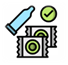 HWB Team Lead: Georgina WilkinsonProvider ProductComponents offered BrookBrook Digital ClinicEmergency ContraceptionContraceptionPreventxSH:UKSTI self-samplingEmergency ContraceptionContraceptionSH:24SH:24STI self-samplingEmergency ContraceptionContraceptionNHS Health Check & CVD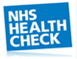 HWB Team Lead: Melanie Earlam Healthy Places & Workplace Health 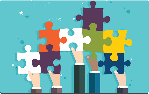 HWB Team Lead: Peter VareyAgeing Well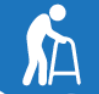 HWB Team Lead: Alison IliffHealth Inequalities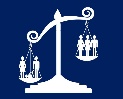 HWB Team Lead: Caroline Tait & Kristin Bash  Data, Documents, Letters, Reports & General Information 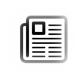 